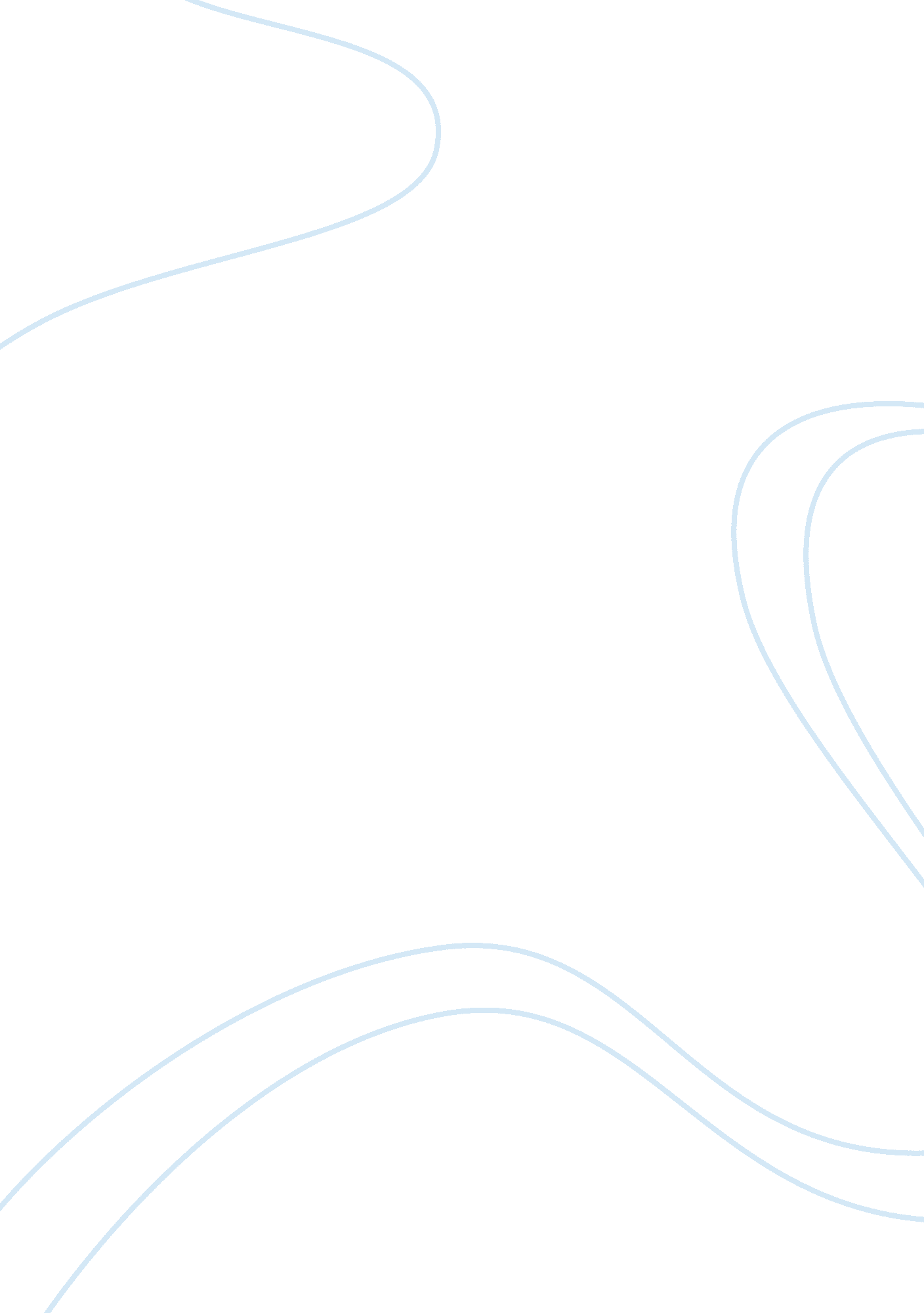 For small or great importance shut off all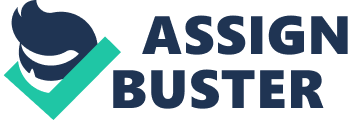 For a danger it is to develop the objective mind die neglect of the subjective. In order to round yourself out, practise both. But first, last and always, let the subjective guide, govern and illumine the objective. Also remember this: If your mind is at all attached to the objective world, try your very best to disattach it and fix it on the subjective side of life, else will you bring untold suffering on yourself. The half-wordly and half-spiritual man who wants to lead a spiritual sensual life eventually brings about a conflict between the laws and forces of the two planes of being. He is overwhelmed with pain and at last with cries of suffering, disease and loss, he is made to open his eyes. Understand the world for what it is but do not lower your soul to the point of being attached to its small thoughts, things and ways. HOW TO CONCENTRATE OBJECTIVELY. (a) In all undertakings whether of small or great importance shut off all thoughts and ideas except such as have any immediate and direct bearing upon the thing in hand. Pay attention. Bend all the energies of your mind and will upon it till it is completed to your satisfaction. Divert your attention from one thing to another only when you sanction by a resolve and understand why you do so. Your daily work which you must choose according to the special bent of your mind, will present you opportunities. (b) Control impulse. Suppose an idea enters your mind. Compose yourself quietly before carrying out its purport. Consider it. Turn it over in your mind. Contemplate it. Weave your mental energies around it, as it were, till at last the idea with your final decision stands out clear-cut and well-defined. Then proceed to act it out physically with your mental concentration cutting a way for you straight on to the execution of your designing. This is forethought. (c) In perfect concentration time vanishes. In working out a design on which you have set your heart dispense altogether with the element of time and work at it concentratedly for days, months and years with confident expectation of success. (d) Take a picture, representing a landscape, the interior of a building, an assembly of persons, a square, a triangle or a more complicated geometrical figure. Look at it well. Then lay it aside. Close your eyes. Reproduce the picture mentally in detail. Then repose your mind on the same image to the exclusion of all other thoughts. This is a more fixed and meditative method and will sharpen the mind wonderfully. It will also develop the power of conscious Mental Imagery. The key to Objective Concentration is Conscious Attention, remember. ACTIVE AND PASSIVE MENTATION. These terms imply two different distinct functions of the human mind. The active function performs the volitional, voluntary thinking. It is the conscious focusing of the mind on some mental problem. Banishing from the mind all thoughts and ideas not in harmony with your special subject of study implies Active Mentation. This function is used by the active, wide-awake man in his busy and energetic moments. It is the key to the development of Will-Power and a vigorous intellect. You are conscious of effort when you are exercising this function. The mind becomes exhausted after a great deal of such effort and cries out for rest, because conscious attention implies close concentration of thought and can be exercised only by the conscious use of Will-Power. You ought to be able to concentrate upon one subject of thought, study and observation with undivided attention and then take your mind off that subject and put it on something else, at your will. Train your mind to ‘ give’ perfect attention to any subject you like and also to ‘ shut off’ or inhibit all attention on that subject. The mind is a restless thing darting from one thing to another, and, like a spoilt child, tiring of continued attention. But you must, by Will-Exercise, get control over this tendency. ‘ Exercise develops power. Practice makes perfect. ’ This you must bear in mind and, by patience and perseverance, train your mind to ‘ pay attention’ where it ought to do so and not to pay attention where it ought not to. At first your mind will rebel like an unbroken horse at the imposition of such restraint. But really all greatness results from mind-control. Remember active mentation is conscious, deliberate concentration. Passive mentation represents automatic, involuntary thinking. This includes the subconscious or ‘ habit’ mind. When a certain thought-groove has been formed in your mind, energy flows into it involuntarily, i. e. , by itself and without any conscious effort on your part. This is passive mentation. It is automatic mental activity. Take an example. Some school-boys find Mathematics, Science and Geography easy to master from the very start. They feel quite in sympathy with the teacher of Mathematics. But History and Language are their abomination. There are others who simply cannot ‘ take an interest’ in any Mathematics but who shine brilliantly in Language, Recitation, Composition, History. As a matter of fact neither of these students is superior to the other, but each is great in his own line. In one set, you have an example of automatic mentation in Mathematics, Science and Geography; in the other in Literature and Art. But suppose the first set tried to master Literature and Art and the second grappled with Mathematics and Science, each would then be practising actual concentration. In each set the active function would be exercised and will-power would develop on both sides. Do you see? Occultists say that all power results from the continual exercise of active mentation and all weak-mindedness is the direct outcome of this wool-gathering, castle-building, inattentive habit which is an extension of passive mentation into useless channels of thought-force. Conscious attention concentrates and even specializes mental energy as the sun-glass concentrates and intensifies the heat of the rays of the sun. Focus your full attention upon the thing to be done, take a keen interest in its accomplishment to the exclusion of all else, and you will obtain wonderful results. The man of developed, concentrative power holds in his hand the key to success, with the results that all his actions, voluntary or involuntary, are pointed to the accomplishment of his object. Remember therefore in conclusion: (1) Concentration is perfect attention consciously directed to a given point of achievement either objectively or subjectively. (2) Concentration is consecration. “ What ever you do, do it with all your might. Do one thing at a time and do it well.” By concentration is meant the directing of all your energies along a special line of achievement. For instance, if you would be a perfect Yogi, you must concentrate, concentrate, morning, noon and night, at all times, along that line of endeavour. You must study all the vast literature on Yoga, Psychology, Metaphysics, Mentalism, etc., and form your own synthesis on same. You must think hard and work hard for Yoga. “ Genius is the power to bear infinite pain.” Nothing ought to be too great a sacrifice, including your own life, for the right understanding and achievement of Yoga. All half-heartedness, all insincerity, weakens your nature, and weakness has no place either in heaven or in hell. For the half-hearted man is a traitor unto the Divine within him and must pay dearly for his treachery. 